                                                                                             Obec Trnovec nad Váhom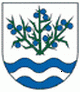 Materiál č. 3 na 25. zasadnutie Obecného zastupiteľstva v Trnovci nad Váhom dňa 19.06.2017K bodu programu 4:„ Zámer obce Trnovec nad Váhom ako prípad hodný osobitného zreteľa v súlade s § 9a ods. 8 písm. e) zákona č. 138/1991 Zb. o majetku obcí v znení neskorších predpisov - ,,Cesta I/75 Šaľa- obchvat“ (predaj nehnuteľností v k. ú. Trnovec nad Váhom)“1. Dôvodová správaPredkladá: Ing. Július Rábek, starosta obceDôvodová správa k materiálu č. 3 na 25. zasadnutie OZ v Trnovci nad Váhom Obec Trnovec nad Váhom obdržala dňa 29.5.2017 list od Slovenskej správy ciest-písomný návrh na uzavretie dohody(kúpnej zmluvy) vo veci cesty I/75 Šaľa-obchvat. V zmysle zákona o majetku obcí smie obec predať svoje nehnuteľnosti len zákonom určenými spôsobmi. Z hľadiska obce ako špecifického subjektu, tento môže predať svoj majetok len v súlade so zák. SNR č. 138/1991 Zb. o majetku obcí v znení neskorších predpisov . V tomto prípade sa jedná o predaj majetku z dôvodu hodného osobitného zreteľa – podľa § 9 ods. 8 písm. e) zák.č. 138/1991 Zb. , podľa ktorého platí :„e) pri prevodoch majetku obce z dôvodu hodného osobitného zreteľa, o ktorých obecné zastupiteľstvo rozhodne trojpätinovou väčšinou všetkých poslancov, pričom osobitný zreteľ musí byť zdôvodnený; zámer previesť majetok týmto spôsobom je obec povinná zverejniť najmenej 15 dní pred schvaľovaním prevodu obecným zastupiteľstvom na svojej úradnej tabuli a na svojej internetovej stránke, ak ju má obec zriadenú, pričom tento zámer musí byť zverejnený počas celej tejto doby.“ V tomto prípade teda obec môže predať svoj majetok ako prípad hodný osobitného zreteľa. Suma za uvedené nehnuteľnosti, ktoré by správa ciest od obce odkúpila je uvedená v návrhu kúpnej zmluve (priložený ako príloha tohto materiálu). Obec v danej veci podnikla už prvé kroky a to-vypracovala zámer na predaj majetku obce formou osobitného zreteľa v súlade s § 9a ods. 8 písm. e) zákona č. 138/1991 Zb. o majetku obcí v znení neskorších predpisov. Jedná sa o predaj nehnuteľností, nachádzajúcich sa v k. ú. Trnovec nad Váhom, vo vlastníctve obce Trnovec nad Váhom, zapísané na Okresnom úrade Šaľa, katastrálnom odbore, odčlenené z pôvodných pozemkov evidovaných na LV č. 1416, 1979 a 1981 na základe geometrického plánu č. 36315583-036-2012, ktorý vyhotovil GEO3 Trenčín, s.r.o. dňa 07.02.2013 a úradne overil príslušný okresný úrad dňa 11.06.2013 pod číslom 47/13, a to konkrétne nehnuteľnosti:• parcela č. 1560/83, odčlenená geometrickým plánom č. 36315583-036-2012,  reg. „C“ – KN, vo výmere 77 m2, druh pozemku: orná pôda, por. č. v časti B LV-1, spoluvl. podiel 1/1• parcela č. 1560/82, odčlenená geometrickým plánom č. 36315583-036-2012,  reg. „C“ – KN, vo výmere 4 m2, druh pozemku: orná pôda, por. č. v časti B LV-1, spoluvl. podiel 1/1• parcela č. 1550/7, odčlenená geometrickým plánom č. 36315583-036-2012,  reg. „C“ – KN, vo výmere 2 m2, druh pozemku: zastavané plochy a nádvoria, por. č. v časti B LV-1, spoluvl. podiel 1/1• parcela č. 1560/90, odčlenená geometrickým plánom č. 36315583-036-2012,  reg. „C“ – KN, vo výmere 81 m2, druh pozemku: zastavané plochy a nádvoria, por. č. v časti B LV-1, spoluvl. podiel 1/1• parcela č. 1560/88, odčlenená geometrickým plánom č. 36315583-036-2012,  reg. „C“ – KN, vo výmere 17 m2, druh pozemku: zastavané plochy a nádvoria, por. č. v časti B LV-1, spoluvl. podiel 1/1• parcela č. 1560/87, odčlenená geometrickým plánom č. 36315583-036-2012,  reg. „C“ – KN, vo výmere 3 m2, druh pozemku: zastavané plochy a nádvoria, por. č. v časti B LV-1, spoluvl. podiel 1/1• parcela č. 1560/89, odčlenená geometrickým plánom č. 36315583-036-2012,  reg. „C“ – KN, vo výmere 80 m2, druh pozemku: zastavané plochy a nádvoria, por. č. v časti B LV-1, spoluvl. podiel 1/1•  parcela č. 1560/91, odčlenená geometrickým plánom č. 36315583-036-2012,  reg. „C“ – KN, vo výmere 173 m2, druh pozemku: zastavané plochy a nádvoria, por. č. v časti B LV-1, spoluvl. podiel 1/1•  parcela č. 1570/23, odčlenená geometrickým plánom č. 36315583-036-2012,  reg. „C“ – KN, vo výmere 1 m2, druh pozemku: orná pôda, por. č. v časti B LV-1, spoluvl. podiel 1/1• parcela č. 1570/24, odčlenená geometrickým plánom č. 36315583-036-2012,  reg. „C“ – KN, vo výmere 7 m2, druh pozemku: orná pôda, por. č. v časti B LV-1,  spoluvl. podiel 1/1• parcela č. 1570/25, odčlenená geometrickým plánom č. 36315583-036-2012,  reg. „C“ – KN, vo výmere 11 m2, druh pozemku: orná pôda, por. č. v časti B LV-1,  spoluvl. podiel 1/1• parcela č. 1560/73, odčlenená geometrickým plánom č. 36315583-036-2012,  reg. „C“ – KN, vo výmere 18 m2, druh pozemku: orná pôda, por. č. v časti B LV-1, spoluvl. podiel 1/1• parcela č. 1560/74, odčlenená geometrickým plánom č. 36315583-036-2012,  reg. „C“ – KN, vo výmere 33 m2, druh pozemku: orná pôda, por. č. v časti B LV-1, spoluvl. podiel 1/1• parcela č. 1597/74, odčlenená geometrickým plánom č. 36315583-036-2012,  reg. „C“ – KN, vo výmere 418 m2, druh pozemku: orná pôda, por. č. v časti B LV-4, spoluvl. podiel 1/6• parcela č. 1560/71, odčlenená geometrickým plánom č. 36315583-036-2012,  reg. „C“ – KN, vo výmere 18 m2, druh pozemku: orná pôda, por. č. v časti B LV-4, spoluvl. podiel 1/6• parcela č. 1560/69, odčlenená geometrickým plánom č. 36315583-036-2012,  reg. „C“ – KN, vo výmere 7 m2, druh pozemku: orná pôda, por. č. v časti B LV-4, spoluvl. podiel 1/6• parcela č. 1560/70, odčlenená geometrickým plánom č. 36315583-036-2012,  reg. „C“ – KN, vo výmere 18 m2, druh pozemku: orná pôda, por. č. v časti B LV-4, spoluvl. podiel 1/6• parcela č. 1560/72, odčlenená geometrickým plánom č. 36315583-036-2012,  reg. „C“ – KN, vo výmere 2930 m2, druh pozemku: orná pôda, por. č. v časti B LV-4, spoluvl. podiel 1/6
Obec ako dôvod hodný osobitného zreteľa uviedla v zmysle návrhu kúpnej zmluvy a sprievodného listu od SSC skutočnosť, že ide o verejný záujem, t. j. jedná sa o líniovú stavbu – cestu z dôvodu výstavby ktorej možno podľa § 17 a cestného zákona vlastnícke právo k nehnuteľnostiam  vo verejnom záujme za náhradu vyvlastniť. Na uvedenú líniovú stavbu bolo vydané rozhodnutie o umiestnení stavby ( územné rozhodnutie ) , ktoré je právoplatné a bolo vydané v súlade s príslušnou územnou dokumentáciou . Účelom stavby je vybudovanie novej trasy cesty I/75 mimo zastavaného územia  obchvatom Šale s obchvatmi priľahlých obcí, čím sa dosiahne odklonenie tranzitnej dopravy z miest a obcí, zlepšenie životného prostredia občanov mesta Šaľa a dotknutých obcí a zvýšenie bezpečnosti dopravy. Predaj nehnuteľností by sa uskutočnil formou kúpnej zmluvy.Na základe uvedeného sa navrhuje schváliť zámer na predaj majetku obce ako prípad hodný osobitného zreteľa v súlade s ustanovením § 9a ods. 8 písm. e) zákona č. 138/1991 Zb. o majetku obcí, v znení neskorších predpisov . V zmysle § 9a ods. 8 písm. e) zákona SNR č. 138/1991 Zb. o majetku obcí, v znení neskorších predpisov, na prijatie uznesenia je potrebná 3/5 väčšina hlasov všetkých poslancov. K danej záležitosti zasadli aj príslušné komisie pri OZ, a to Komisia finančná a podnikateľská ako aj Komisia životného prostredia, dopravy, výstavby a poľnohospodárstva. Obe komisie  vzali informácie na vedomie, súhlasia s predajom predmetných nehnuteľností v prospech SSC Bratislava v zmysle zákona o majetku obcí formou osobitného zreteľa.Návrh kúpnej zmluvy, sprievodný list od SSC ako aj zámer obce Trnovec nad Váhom ako prípad hodný osobitného zreteľa- ,,Cesta I/75 Šaľa-obchvat“ (predaj nehnuteľností v k. ú. Trnovec nad Váhom)“ je prílohou tohto materiálu.